ANALISIS KEPUASAN KERJA KARYAWAN DI PT. CARTENZ ADVENTURE KARANGANYARMuhammad Lutfi KhakimAbstrak Tujuan dari penelitian ini adalah untuk mengetahui kepuasan kerja pada karyawan di PT. Cartenz Adventure Karanganyar. Metode yang digunakan dalam penelitian ini adalah metode deskriptif kuantitatif. Populasi dalam penelitian ini berjumlah 76 karyawan, dan sampel pada penelitian ini berjumlah 43 karyawan. Metode yang digunakan dalam pengambilan sampel menggunakan simple random sampling. Hasil penelitian menunjukkan nilai rata-rata indikator gaji sebesar 3,51 termasuk dalam kategori setuju, nilai rata-rata indikator promosi sebesar 3,71 termasuk dalam kategori setuju, nilai rata-rata indikator rekan kerja sebesar 3,86 termasuk dalam kategori setuju, nilai rata-rata indikator supervisi sebesar 3,98 termasuk dalam kategori setuju, nilai rata-rata indikator pekerjaan itu sendiri sebesar 3,84 termasuk dalam kategori setuju.Kata Kunci: Kepuasan Kerja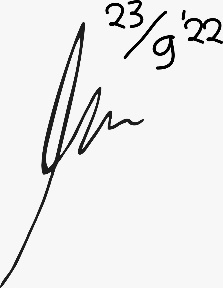 EMPLOYEE SATISFACTION ANALYSIS AT PT. CARTENZ ADVENTURE KARANGANYARMuhammad Lutfi KhakimAbstractThe purpose of this study was to determine the job satisfaction of employees at PT. Cartenz Adventure Karanganyar. The method used in this research is descriptive quantitative method. The population in this study amounted to 76 employees, and the sample in this study amounted to 43 employees. The method used in sampling using simple random sampling. The results showed the average value of the Salary indicator of 3.51 was included in the agree category, the average value of the Promotion indicator was 3.71 included in the agree category, the average value of the co-worker indicator was 3.86 included in the agree category, the the average Supervision indicator of 3.98 is included in the agree category, the average value of the work indicator itself is 3.84 included in the agree category.Keywords: Job satisfaction